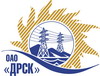 Открытое акционерное общество«Дальневосточная распределительная сетевая  компания»ПРОТОКОЛ ИТОГОВЫЙПРЕДМЕТ ЗАКУПКИ: открытый запрос предложений на право заключения Договора на выполнение работ для нужд филиала ОАО «ДРСК» «Приморские электрические сети» Расчистка просеки ВЛ-110 кВ: "Иман-Новопокровка"; "Новицкое-Тайфун"; "Горбуша-Пластун"; ВЛ-35 кВ "Раздольное 1-Силикатное № 1,2  (закупка 20 раздела 1.1 ГКПЗ 2015 г.). Плановая стоимость: 3 154 130,0 руб. без НДС. Указание о проведении закупки от 12.11.2014 № 295.ПРИСУТСТВОВАЛИ: постоянно действующая Закупочная комиссия 2-го уровня.ВОПРОСЫ ЗАСЕДАНИЯ ЗАКУПОЧНОЙ КОМИССИИ:О признании запроса предложений несостоявшимся. ВОПРОС 1 «О признании запроса предложений несостоявшимся»ОТМЕТИЛИ:Так как на открытый запрос предложений поступило только одно предложение от участника Дальнереченская механизированная колонна № 92 (692135, г, Дальнереченск, ул. Кирпичная, 10 г) с ценой 3 059 381,0 руб. без НДС (3 610 069,58 руб. с НДС), предлагается признать открытый запрос предложений несостоявшимся. Провести открытый запрос предложений на право заключения Договора на выполнение работ для нужд филиала ОАО «ДРСК» «Приморские электрические сети» Расчистка просеки ВЛ-110 кВ: "Иман-Новопокровка"; "Новицкое-Тайфун"; "Горбуша-Пластун"; ВЛ-35 кВ "Раздольное 1-Силикатное № 1,2  (закупка 20 раздела 1.1 ГКПЗ 2015 г.) повторно. РЕШИЛИ:Признать несостоявшимся открытый запрос предложений на право заключения Договора на выполнение работ для нужд филиала ОАО «ДРСК» «Приморские электрические сети» Расчистка просеки ВЛ-110 кВ: "Иман-Новопокровка"; "Новицкое-Тайфун"; "Горбуша-Пластун"; ВЛ-35 кВ "Раздольное 1-Силикатное № 1,2  (закупка 20 раздела 1.1 ГКПЗ 2015 г.).Провести открытый запрос предложений повторно.Ответственный секретарь Закупочной комиссии 2 уровня                               О.А.МоторинаТехнический секретарь Закупочной комиссии 2 уровня                                    О.В.Чувашова            №  50/УР-ВПг. Благовещенск08 декабря  2014 г.дата вступления в силу  02 декабря  2014 г.Дата голосования  